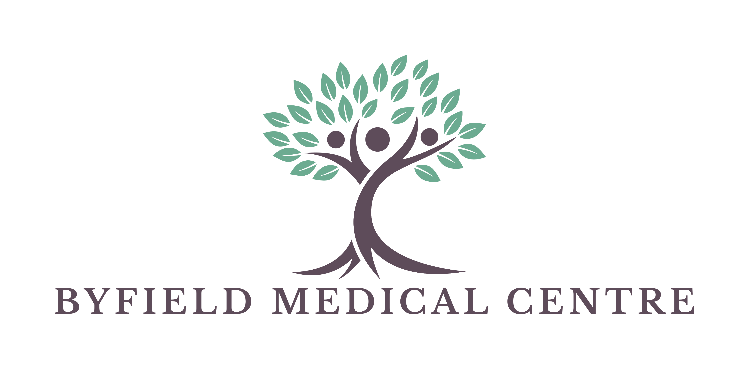 PartnersDr RS Harvey	Church StreetDr M Nawaz	Byfield	DaventrySalaried GPs	NorthantsDr C James	NN11 6XNDr KJ Rampling	Telephone: 01327 265841Dr J Provins	 Email: Byfield.K83031@nhs.net Dr S Geissler	This is your PATIENT REGISTRATION PACKAn NHS Family doctor services registration form is to be completed for all patients wishing to register permanently at Byfield Medical Centre.This practice offers repeat prescription requests, access to medical records and when available, appointment booking on-line.  This is available for anyone aged 16 years and over. If you are interested in this please ask at Reception. You will need to present photographic identification at the time of registering for this service. If you have no access to the internet, please ask for your booklet at the Reception. If you have any specific individual needs, for which you would like us to cater, e.g. provision of correspondence in large print, provision of correspondence in braille, the use of an interpreter, please advise us at the time of registering and we will endeavour to satisfy those needs.You will be asked to sign a GMS1 medical form giving your personal details, this includes how you wish to be contacted, by signing, you consent to the practice contacting you by your preferred method.Please highlight below if you require any of these services provided:- Identification RequirementsAll new patients, whether registering permanently or temporarily, will be requested to provide identification at the time of registering. A combination of the following can be accepted as identification.  It is preferable that one item of photo ID is provided, along with one document evidencing your current address. Children under the age of 16 years:Birth Certificate and red Baby Care book.Adults:Photo ID Full valid UK/EU photo card driving licence OR a current valid signed UK passport PLUS one item from the list below.  The list is not exhaustive.Proof of address Full valid UK paper driving licence Current benefits agency documentationCurrent state pension booklet or notification Letter Current shotgun licence firearms certificatePaid utility bill(s) (max 12 months old) Solicitor’s letter confirming house purchase or land registration (max 3 months old) Bank statement - max 3 months old (please remove bank account details) Certificate of home or motor insurance (max 12 months old)Credit card statement - not mobile phone statement (max 3 months old – please remove card number) Current rent book or tenancy agreement (max 12 months old)Current local authority rent card (max 12 months old) Building Society passbook or statement (max 12 months old – please remove account number)Council tax bill (max 12 months old)For Office use only:Current valid signed UK Passport number:	___________________________________Expiry date:	___________________________________Full valid UK/EU photo card Driving Licence number:	___________________________________Expiry date:	___________________________________Full valid UK paper driving licence number:	___________________________________Expiry date:	___________________________________Other – please specify:  Expiry date:	___________________________________Proof of address seen:Utility bill – please specify:	___________________________________Home or motor insurance certificateSolicitor letter confirming house purchaseCredit card statement Bank statementRent book or tenancy agreement	Current Local Authority rent cardBuilding Society passbook or statementCouncil Tax billLARGE PRINTBRAILLEINTERPRETING SERVICESSIGN LANGUAGEOTHER SERVICES – please specify	OTHER SERVICES – please specify	